Layout-Vorlage:Buch und Eigendruck, InternetGrundform: A4 hoch, (Broschüre, A5)Satzspiegel: 9/9,Rand: oben, = 1/9*29,7 + 0,5 cm =3,80 cm Rand: unten = 1/9*29,7cm           =3,30 cmRand: rechts, =1/9*21cm              =2,33 cm Rand: links,   =1/9*21cm              =2,33 cmSchriftart: ArialSchriftgröße:Grundschrift: 14 Pkt, N, F, IBild-Unterschrift:12 Pkt., NKopfzeile: 14 Pkt.Fußzeile: leer Quelle:, Foto:, Infographik: (s. Autoren-Kodex)dem Bild angepasst, 8 bis 12 Pkt, unverrückbar in Bild, gut lesbar, (Kontrast)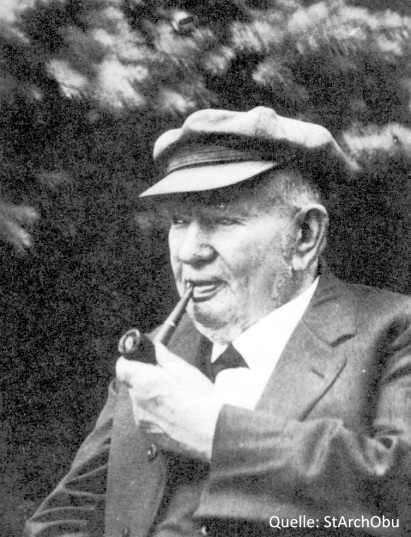 Zur Person: Ferdinand Mustermanngeb. 7. April 1925, in Frankfurtgest: 9. Otober 201, in OberurselWohnaufenthalt-Lebensbereich:OberurselBeruf: Arzt und ArchivarLokalhistorisches Arbeitsfeld:Archivforschung  zu den Burgen im Taunus, etc.Veröffentlichungen:1942Werkverzeichnis Adam Netz, 1956Ausgrabungen der Burg Bommersheim1994 Forschungsergebnisse zum Geschlecht der Schelme von Bommersheim in den Mitteilungen1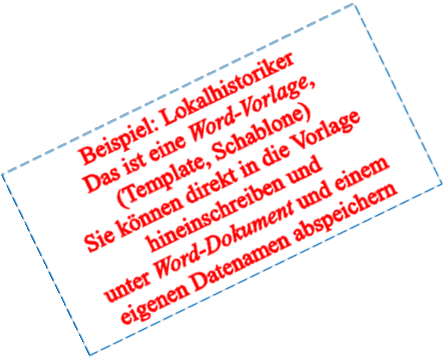 